Голубівська  загальноосвітня школа  І – ІІІ ступенівНовомосковської районної радив. Леніна, 17, с. Голубівка Новомосковського районуДніпропетровської  області, 51230, тел. 0569353193E –mail; golubowka @ukr.net.Матеріал для проведення інформативного екскурсуз цивільного захистуМатеріали розробив – класний керівник 4 класу, вчитель початкових класів, вищої категорії, « старший вчитель»Тацій Ольга Степанівнас. Голубівка, 2013 рікТема: Порядок інформування населення про екстремальні ситуації та порядок дій Мета: Ознайомити школярів з основними способами оповіщення, сигналами ЦО і правилами дій при оповіщенні населення про екстремальну ситуацію; розвивати самостійність під час дій; виховувати у них дисциплінованість, організованість, чіткість і впевненість у діях.Обладнання: магнітофон, таблиці з ЦЗ. Хід урокуІ. Організація класу.ІІ. Актуалізація опорних знань. - Давайте пригадаємо основні призначення ЦЗ. (Рятувати людей від аварій, катастроф, стихійних лих.)	- Повторимо завдання служб ЦЗ. Проводять рятувальні роботи в зонах аварій, катастроф, стихійних лих.Навчають населення як поводитись в надзвичайних ситуаціях.Захищають людей від наслідків надзвичайних ситуацій.Запобігають виникненню аварій, катастроф, стихійних лих.1. Розповідь вчителя.	- В даний час аварії, катастрофи, стихійні лиха почастішали, тому що ускладнилась техніка, стало більше машин, літаків, ще не всі люди, котрі обслуговують техніку, сумлінно ставляться до своїх обов'язків. Ці біди нерідко приводять до загибелі людей. Стихійні лиха: землетруси, повені, не проходять без наслідків. Могутні сили стихії руйнують будинки, опори електропередач, спустошують поля, виривають з корінням дерева, затоплюють лани. Стихійні лиха приносять величезну шкоду людям, народному господарству і приводять до загибелі людей.	- Як ви вважаєте, що потрібно робити, щоб зменшити цю шкоду, щоб не допустити смерті людей? (Відповіді дітей.)	- Треба своєчасно попередити людей про безпеку. Тільки отримавши своєчасну інформацію про небезпеку, що загрожує, люди можуть вчасно скористатися засобами захисту й укриття і сховатись у безпечному місці. 
ІІІ. Мотивація навчальної діяльності і повідомлення теми. 	- Головне завдання нашого уроку – озброїтися знаннями, необхідними на випадок аварії, катастрофи, стихійного лиха, а також при нападі повітряного противника. Кожен школяр повинен уміти захистити себе і товаришів, які опинилися в екстремальних умовах.ІV. Вивчення нового матеріалу. 1.Фомування понять «сигнал», «оповіщення».	Сигнал – це попередження, повідомлення про щось небажане, що може статись. Слово «оповіщення» означає: сповістити всіх про небезпеку, яка загрожує, і порядок дій на випадок аварії, катастрофи і стихійного лиха, а також попередити населення про безпосередню небезпеку нападу повітряного противника, якщо вона виникне. З цією метою для всієї країни встановлено єдині сигнали оповіщення ЦО. 	Встановлені сигнали мають такі призначення: Сигнал «Повітряна тривога». Попередити населення про безпосередню небезпеку нападу повітряного противника Сигнал «Відбій повітряної тривоги». Дозволити населенню продовжувати діяльність, яка була перервана сигналом «Повітряна тривога».    3. Сигнал «Хімічна тривога».       Попередити населення про термінову необхідність вжити заходів від отруйних речовин.4. Сигнал «Радіаційна небезпека». Попередити населення про необхідність вжити заходів захисту від радіоактивних речовин.	Основними засобами оповіщення й інформації населення про екстремальну обстановку є радіо, телебачення, звучання електричних і ручних сирен, виробничі і транспортні гудки. Сирени та гудки означають сигнал цивільної оборони «Увага всім». Він сповіщає людей про необхідність термінового увімкнення радіоприймача, телебачення і прийняття повідомлення місцевих органів влади або штабу ЦЗ. 2. Ознайомлення з основними діями населення в екстремальних ситуаціях. 
А) Прослуховування записаного сигналу «Увага! Увага! Громадяни! Повітряна тривога! Повітряна тривога!» Б) Робота в групах. Опрацювання матеріалу про правила поведінки залежно від місця знаходження. Звіт кожної групи. 1 група. 	Якщо сигнал «Повітряна тривога» застав вдома, то:Потрібно допомогти батькам узяти необхідні речі.  Вимкнути світло, газ, електронагрівальні прилади. Швидко піти в сховище.2 група.	Якщо сигнал «Повітряна тривога» застав в школі, то:  Припиняються заняття. Учні беруть засоби захисту.  Під керівництвом учителя організовано йдуть у захисну споруду. 3 група.	Якщо сигнал «Повітряна тривога» застав на вулиці, то: Необхідно сховатися в тому районі, де почув сигнал. З цією метою треба знайти найближчу станцію метро або інше підготовлене укриття. 
 Якщо учень не встиг сховатися в захисних спорудах , слід негайно скористатися умовами місцевості: ямами, канавами, що є поблизу. У будь-якому такому укритті треба обов'язково лягти на землю вниз обличчям. 
	Коли необхідно відмінити сигнал «Повітряна тривога», подається інший сигнал «Відбій повітряної тривоги». За цим сигналом люди виходять з сховища. 
б) Прослуховування записаного сигналу «Увага! Говорить штаб цивільної оборони. Громадяни! Територія зазнала радіоактивного зараження. Радіоактивне зараження. Сховайтеся в захисних спорудах. Стежте за нашими повідомленнями» або «Громадяни! Увага! Увага! Говорить штаб цивільної оборони. Хімічна тривога!»	Як діяти після сигналу «Хімічна тривога» чи «Радіаційна небезпека». 
«Мозковий штурм» Щоб уникнути шкідливих речовин, закрий рот і ніс рушником, марлею чи спеціальними засобами захисту. Вимкни джерела електроенергії, візьми з собою необхідні речі, продукти харчування і воду.Іди і сховайся в найближчому сховищі.  Якщо немає сховища, залишайся у приміщенні. Щільно закрий вікна,  двері, вентиляційні люки. Вхідні двері заштор, використовуючи ковдру чи інші щільні тканини.  Слухай по радіо вказівки служби надзвичайних ситуацій. Цікава інформація.	Сховища, підвали, стіни будівель послаблюють радіацію. Кам'яні одноповерхові будинки послаблюють її 10 разів, а протирадіаційні укриття у  50разів. 
	На території України є хімічно-небезпечні об'єкти – це підприємства, які застосовують хімічну речовину. На м'ясокомбінатах використовується токсична речовина  – аміак, на водоканалах – хлор. Внаслідок аварій на цих підприємствах може виникнути хімічне зараження місцевості. Тому слід добре запам'ятати правила, яких треба знати при сигналі «Хімічна тривога». 
V. Підсумок уроку. 	- Які сигнали ви запам'ятали? 	- З якою метою вони даються? 	- В складних умовах аварії, стихійного лиха необхідно дотримуватися організованості, дисципліни, точно виконувати встановлені правила поведінки. Метушня, паніка неприпустимі під час надзвичайних ситуацій. Ігнорування, повільне виконання команди, а також вказівки старших і батьків можуть привести до тяжких наслідків.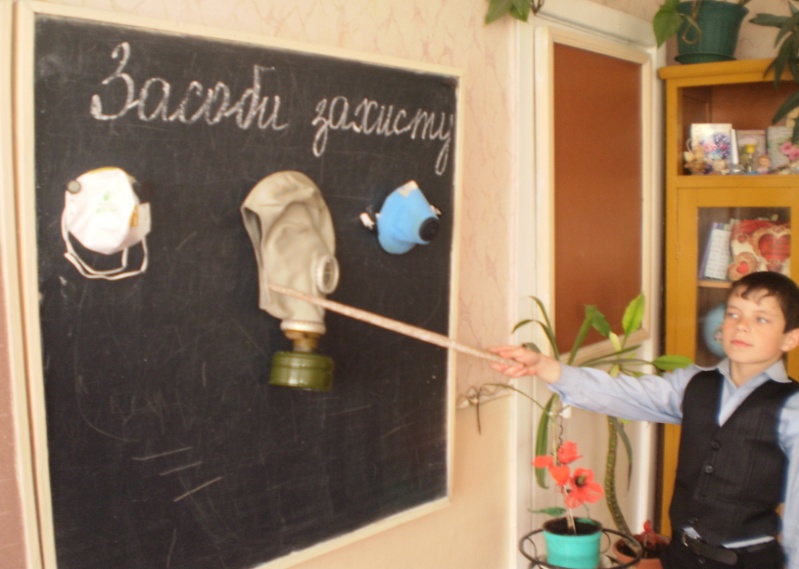 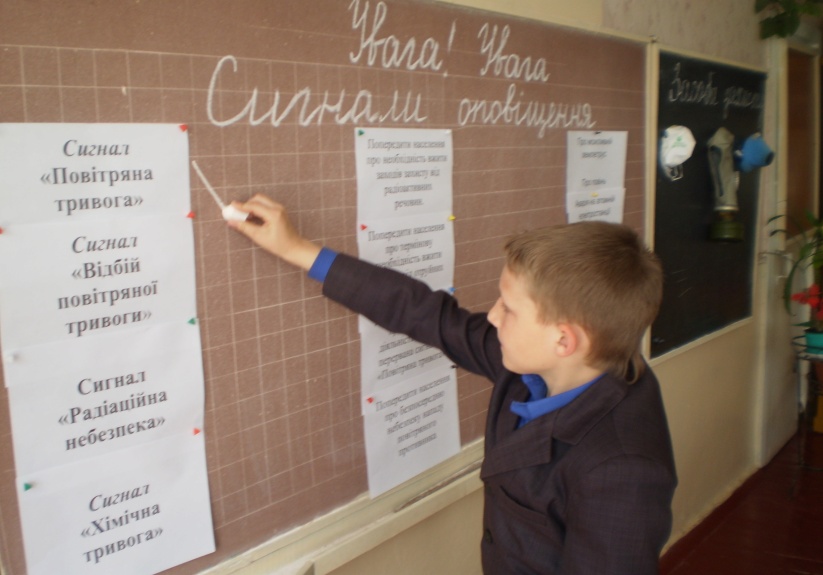 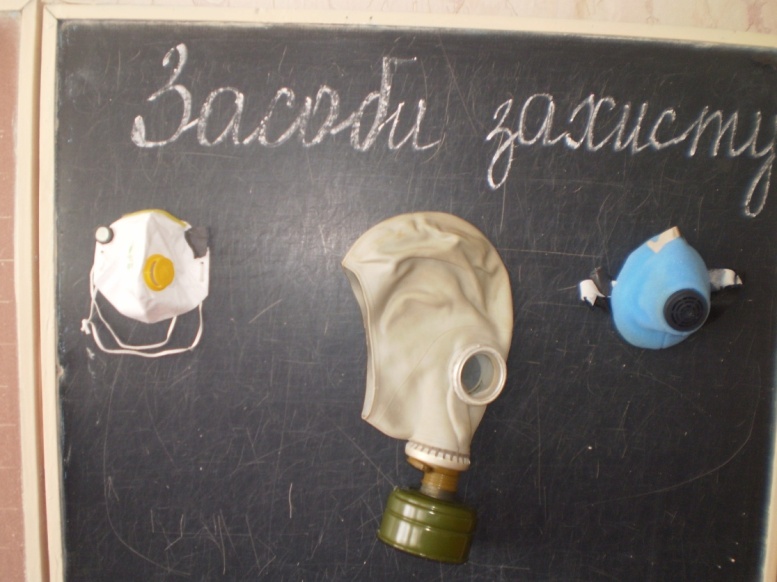 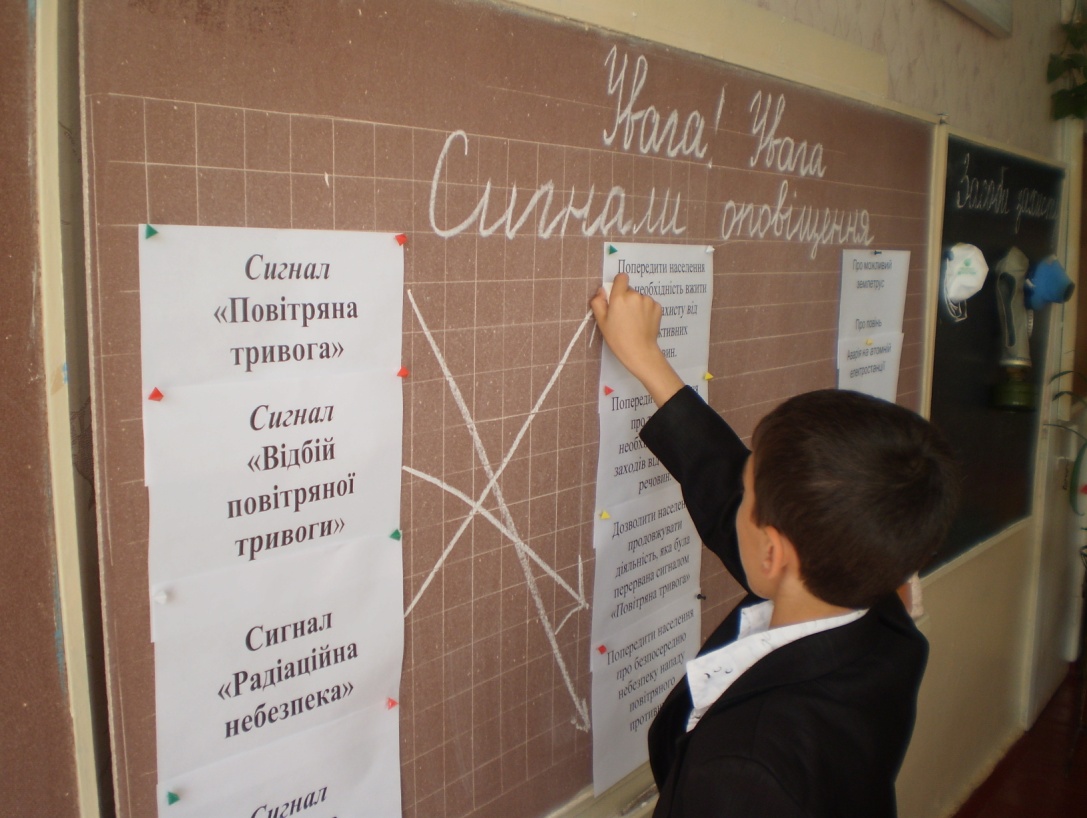 